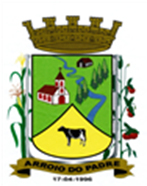 ESTADO DO RIO GRANDE DO SULMUNICÍPIO DE ARROIO DO PADREGABINETE DO PREFEITOMensagem 06/2019ACâmara Municipal de VereadoresSenhor PresidenteSenhores VereadoresCom objetivo de encaminhar a este Legislativo projeto de lei, me dirijo aos Senhores nesta oportunidade.	O projeto de lei 06/2019, ora encaminhado tem por finalidade abrir Crédito Adicional Especial no orçamento municipal de 2019, para o Município devolver a União recursos remanescentes do contrato de repasse CT 1020.099-82/2014, aquisição de patrulha agrícola mecanizada.	O Contrato de Repasse CT 1020.099-82/2014 é derivado de uma proposta de emenda parlamentar ao Orçamento da União do Deputado Federal José Stedile (PSB). Haviam remanescido recursos da previsão inicial. Conseguiu-se o aditamento contratual e a possibilidade de aproveitar os recursos ainda excedentes, colhidos orçamentos em número de 03 (três), de uma ensiladeira, a proposta foi aprovada, e que depois no processo licitatório se confirmou em valor a menor.	Assim, sobraram recursos de juros, e que para a aceitação de prestação de contas do contrato de repasse precisam ser devolvidos. Então, para que a devolução destes recursos transite de forma regular impõe a abertura de Crédito Adicional Especial, situação que o presente projeto de lei busca suprir. Do valor apurado com superávit em relação ao exercício de 2018 na respectiva fonte de recurso, uma pequena parte precisa retornar ao Município, pois a contrapartida depositada também sofreu acréscimos decorrentes do rendimento da aplicação financeira.	Devido ao exíguo prazo que a Gigov coloca para o encerramento da prestação de contas, ou seja, 24 de fevereiro de 2019, peço que se dê a este projeto de lei, tramitação em regime de urgência.	Atenciosamente.Arroio do Padre, 11 de fevereiro de 2019. Leonir Aldrighi BaschiPrefeito MunicipalAo Sr.Gilmar SchlesenerPresidente da Câmara Municipal de VereadoresArroio do Padre/RSESTADO DO RIO GRANDE DO SULMUNICÍPIO DE ARROIO DO PADREGABINETE DO PREFEITOPROJETO DE LEI Nº 06, DE 11 DE FEVEREIRO DE 2019.Autoriza o Município de Arroio do Padre a realizar abertura de Crédito Adicional Especial no Orçamento Municipal de 2019.Art. 1° Fica autorizado o Município de Arroio do Padre, Poder Executivo, a realizar abertura de Crédito Adicional Especial no Orçamento do Município para o exercício de 2019, no seguinte programa de trabalho e respectivas categorias econômicas e conforme a quantia indicada:06 – Secretaria da Agricultura, Meio Ambiente e Desenvolvimento01 – Manutenção das Atividades da Secretaria20 – Agricultura 122 – Administração Geral0601 – Gestão da Agricultura, Meio Ambiente e Desenvolvimento2.601 – Manutenção das Atividades da Secretaria4.4.20.93.00.00.00 – Indenizações e Restituições. R$ 12.095,89 (doze mil, noventa e cinco reais e oitenta e nove centavos)Fonte de Recurso: 1065 - Aquisição de Maquinas e Equipamentos para Agricultura FamiliarArt. 2° Servirão de cobertura para o Crédito Adicional Especial de que trata o art. 1° desta Lei, recursos financeiros provenientes do superávit financeiro verificado no exercício de 2018, na Fonte de Recurso: 1065 - Aquisição de Maquinas e Equipamentos para Agricultura Familiar, no valor de R$ 12.095,89 (doze mil, noventa e cinco reais e oitenta e nove centavos).Art. 3° Esta Lei entra em vigor na data de sua publicação.      Arroio do Padre, 11 de fevereiro de 2019.Visto técnico:Loutar PriebSecretário de Administração, Planejamento, Finanças, Gestão e Tributos.Leonir Aldrighi BaschiPrefeito Municipal